BMW
Corporate CommunicationsInformacja prasowa
styczeń 2016
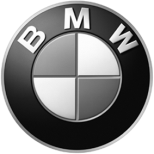 BMW Group PolskaAdres:Ul. Wołoska 22A02-675 WarszawaTelefon*48 (0)22 279 71 00Fax+48 (0)22  331 82 05www.bmw.pl BMW na Detroit Motor Show 2016.Spis treści. 1. BMW na Detroit Motor Show 2016. (najważniejsze nowości w skrócie)2. BMW na Detroit Motor Show 2016. (podsumowanie)3. BMW na Detroit Motor Show 2016. (pełna wersja) 3.1 Nowe BMW M2 Coupé:wyczynowy sportowiec o fenomenalnych osiągach.3.2 Nowe BMW X4 M40i:wzorzec najwyższej dynamiki jazdy w swoim segmencie.3.3 Nowatorskie impulsy w zakresie radości z elektrycznej jazdy:BMW i kształtuje przyszłość mobilności.3.4 Aktualne innowacje BMW ConnectedDrive:inteligentne aplikacje i systemy podnoszące komfort i bezpieczeństwo.1. BMW na Detroit Motor Show 2016.(najważniejsze nowości w skrócie) Na North American International Auto Show (NAIAS) w Detroit odbywających się od 11 do 24 stycznia 2016 r. będą miały miejsce dwie światowe premiery BMW. Światowa premiera: nowe BMW M2 Coupé jest w swoim segmencie wzorcem kompaktowego samochodu sportowego wyposażonego w rozwiązania rodem ze sportów motorowych przeznaczonego zarówno do ruchu drogowego, jak i na tor wyścigowy, sprawdzonego na słynnej Pętli Północnej toru Nürburgring. Najważniejsze parametry: nowy sześciocylindrowy silnik rzędowy z technologią M TwinPower Turbo, pojemność 3 l, moc 272 kW/370 KM, maksymalny moment obrotowy 465 Nm. (Zużycie paliwa w cyklu mieszanym: 8,5-7,9 l/100 km; emisja CO2 w cyklu mieszanym: 199-185 g/km)*. Sprint od 0 do 100 km/h: 4,3 s, maksymalna prędkość: 250 km/h (ograniczona elektronicznie), z M Driver’s Package 270 km/h (ograniczona elektronicznie). Światowa premiera: nowe BMW X4 M40i to najwyższy model udanej serii BMW X4 wyznaczający nowe standardy w segmencie Sports Activity Coupés (SAC) klasy premium. Najważniejsze parametry: nowy sześciocylindrowy silnik rzędowy z najnowocześniejszą technologią M Performance TwinPower Turbo, pojemność 3 l, moc 265 kW/360 KM, maksymalny moment obrotowy 465 Nm. (Zużycie paliwa w cyklu mieszanym: 8,6 l/100 km; emisja CO2 w cyklu mieszanym: 199 g/km)*.  Sprint od 0 do 100 km/h: 4,9 s, maksymalna prędkość: 250 km/h (ograniczona elektronicznie). BMW i jako stały gracz na rynku samochodów elektrycznych: od debiutu BMW i3 co dziesiąty samochód osobowy z napędem elektrycznym sprzedawany na świecie to BMW i3. Na rynku amerykańskim jet to nawet co ósmy samochód. Transfer technologii BMW i do modeli BMW: wszystkie modele BMW z napędem hybrydowym plug-in wyposażone są w technologię BMW eDrive opracowaną dla samochodów BMW i; wykorzystanie wytwarzanego przemysłowo CFRP w nowym BMW serii 7. Innowacyjne skomunikowanie: większy komfort i bezpieczeństwo dzięki najnowszym rozwiązaniom BMW ConnectedDrive takim jak zdalnie sterowane parkowanie, rozszerzenie systemu asystującego kierowcy, BMW Night Vision ze światłem markującym oraz Surround View z widokiem 3D. 2. BMW na Detroit Motor Show 2016.(podsumowanie) Mocny początek jubileuszowego roku 2016: Na krótko przed setnym jubileuszem firmy BMW święcić będzie na wystawie North American International Auto Show (NAIAS) odbywającej się od 11 do 24 stycznia w Detroit dwie światowe premiery nowych sportowych modeli: BMW M2 i BMW X4 M40i. Oprócz tego zaprezentowane będą nowatorskie modele BMW i oraz innowacyjne usługi z zakresu mobilności elektrycznej. BMW ConnectedDrive przedstawi najnowsze aplikacje i systemy, takie jak zdalne sterowane parkowanie. Działalność BMW Group w Ameryce Północnej to historia sukcesu, która rozpoczęła się przed ponad 40 laty. Od roku 1975 firma Bayerische Motorenwerke reprezentowana jest w USA przez spółkę zależną BMW of North America mającą od roku 1992 własne zakłady BMW w Spartanburgu w Karolinie Południowej. Warianty modelowe opracowane specjalnie na rynek USA oraz zaangażowanie w amerykańskich sportach motorowych, takich jak IMSA WeatherTech SportsCar Championship, od roku 2016 z nowym BMW M6 GTLM, podkreślają znaczenie drugiego co do wielkości rynku zbytu BMW Group, który jest jednocześnie ważnym źródłem impulsów dla rozwoju nowych projektów. USA stały się dla BMW Group drugim domem, w którym dla BMW i firm partnerskich pracuje ponad 70 tys. osób.  Ta historia sukcesu toczy się dalej: inwestycja miliarda dolarów ma na celu zwiększenie wydajności produkcyjnej zakładów w Spartanburgu. Dzięki temu zakłady będą odgrywały w przyszłości jeszcze większą rolę w sieci produkcyjnej BMW Group. Zakłady BMW Group w Spartanburgu produkują dla klientów na całym świecie modele BMW X, a dzięki temu BMW jest tym samym największym, biorąc pod uwagę wartość sprzedaży, eksporterem samochodów w USA. Oprócz rozbudowy zakładów produkcyjnych wiele uwagi poświęcono stworzeniu dwóch centrów bezpieczeństwa jazdy. Jedno z nich to Performance Center w zakładach w Spartanburgu, drugie znajduje się w Kalifornii na południe od Palm Springs. Tam kierowcy BMW, przyszli klienci i fani BMW mogą w ramach treningów dla kierowców poznać możliwości „Ultimate Driving Machine”. Nowe BMW M2 Coupé: wyczynowy sportowiec o fenomenalnych osiągach.BMW już na początku lat 70. wywołało furorę: dzięki BMW 2002 turbo. Już ponad 40 lat temu ten kompaktowy samochód sportowy był wyrazem dążenia BMW do doskonałej dynamiki jazdy, zwinności i kontroli nad pojazdem. Teraz firma BMW M GmbH po raz kolejny demonstruje te dążenia pod postacią nowego BMW M2. Wysokowydajny sześciocylindrowy silnik rzędowy, zwinny napęd tylny, lekki sportowy układ jezdny M z aluminium i ekstrawagancka sylwetka dają nowemu BMW M2 wszystko, czego potrzeba do ekstremalnej radości z jazdy. Nowa trzylitrowa jednostka napędowa nowego BMW M2 oferuje dzięki najnowocześniejszej technologii M TwinPower Turbo moc 272 kW/370 KM przy 6500 obr/min, przez co znacząco wyróżnia się w segmencie wyczynowych kompaktowych samochodów sportowych. To samo dotyczy charakterystyki mocy. Maksymalny moment obrotowy 465 Nm można dzięki funkcji overboost zwiększyć na krótki czas do 500 Nm. Dzięki temu nowe BMW M2 z opcjonalną 7-biegową skrzynią dwusprzęgłową M i funkcją Launch Control przyspiesza do setki w jedyne 4,3 s. Prędkość maksymalna jest ograniczona elektronicznie do 250 km/h, a z M Driver´s Package do 270 km/h. Zużycie paliwa wynoszące ze skrzynią dwusprzęgłową M tylko 7,9 l/100 km* i emisja CO2 na poziomie 185 g/km świadczą o doskonałej wydajności auta. Dodatkową radość z jazdy zapowiada tryb M Dynamic Mode (MDM) układu dynamicznej kontroli stabilności, który na torze wyścigowym dopuszcza poślizg kół, a tym samym lekki, kontrolowany dryft. Nowe BMW X4 M40i: wzorzec najwyższej dynamiki jazdy w swoim segmencie.Udana seria BMW X4 zyskuje nowy topowy model: BMW X4 M40i. Jeszcze ostrzejsza dynamika jazdy, indywidualny wygląd i ekskluzywne detale wyposażenia wyznaczają nowe wzorce w segmencie Sports Activity Coupé (SAC). W BMW X4 M40i swoją światową premierę będzie miał nowy sześciocylindrowy silnik M Performance TwinPower Turbo. Trzylitrowa jednostka generuje moc 265 kW/360 KM w zakresie od 5800 do 6000 obr/min i oferuje maksymalny moment obrotowy wynoszący 465 Nm. Z takim wysokowydajnym silnikiem i najnowocześniejszą technologią M Performance TwinPower Turbo BMW X4 M40i przyspiesza do setki w 4,9 s i uzyskuje prędkość maksymalną 250 km/h (ograniczona elektronicznie). BMW i: prekursor radości z elektrycznej jazdy i przydatności do codziennej eksploatacji.Po udanym wprowadzeniu na rynki całego świata BMW i3 z napędem elektrycznym (zużycie energii w cyklu mieszanym: 12,9 kWh; emisja CO2 w cyklu mieszanym: 0 g/km)* oraz sportowego BMW i8 z napędem hybrydowym plug-in (zużycie paliwa w cyklu mieszanym: 2,1 l/100 km; emisja CO2 w cyklu mieszanym: 49 g/km)* marka BMW i umacnia swoją pozycję prekursora w zakresie elektrycznej mobilności, oferując coraz większą paletę usług mobilnościowych.  Marka BMW i jest dla BMW od momentu debiutu rynkowego w roku 2013 pasmem sukcesów. BMW i3, pierwszy na świecie kompaktowy samochód premium z napędem elektrycznym zorientowany konsekwentnie na mobilność elektryczną oraz rewolucyjny samochód sportowy BMW i8 z napędem hybrydowym to dwa modele, które spotkały się ze świetnym przyjęciem i popytem na całym świecie. Dzięki temu BMW zapewniło sobie mocną pozycję na rynku samochodów elektrycznych: już co dziesiąty samochód osobowy z napędem elektrycznym sprzedawany na świecie to BMW i3, na rynku amerykańskim nawet co ósmy, a w Niemczech nawet co piąty (dane z października 2015 r.). Oprócz tego BMW i3 zajmuje na świecie trzecie miejsce pośród najlepiej sprzedających się samochodów z napędem elektrycznym – a do tego jest jedynym autem umożliwiającym wydłużenie zasięgu dzięki opcji Range-Extender. Wysoki popyt na modele BMW i przynosi BMW jeszcze jedną korzyść: czterech na pięciu nabywców BMW i3 w Europie jeździło dotychczas samochodami innych producentów, są oni więc nowo pozyskanymi klientami marki BMW. Dodatkowym impulsem ze strony BMW i jest transfer technologii do innych modeli BMW. Wszystkie modele BMW z napędem hybrydowym plug-in wyposażone są w technologię BMW eDrive opracowaną dla samochodów BMW i w postaci silników elektrycznych, elektroniki mocy, akumulatorów wysokonapięciowych i inteligentnego zarządzania energią. Oprócz tego zebrane przy konstruowaniu samochodów BMW i doświadczenie w zakresie wykorzystania przemysłowo wytwarzanego karbonu (CFRP) umożliwiło także obniżenie masy luksusowych limuzyn BMW nowej serii 7. Aktualne innowacje BMW ConnectedDrive: inteligentne aplikacje i systemy podnoszące komfort i bezpieczeństwo.Przykładem najnowszej innowacji BMW w zakresie inteligentnej komunikacji jest rozszerzona po raz kolejny oferta systemów wspomagających kierowcę oraz aplikacji podnoszących komfort i bezpieczeństwo. Najnowsze rozwiązania BMW ConnectedDrive to zdalnie sterowane parkowanie, rozszerzenie systemu asystującego kierowcy, BMW Night Vision ze światłem markującym oraz Surround View z widokiem 3D. Więcej informacji dotyczących oficjalnego zużycia paliwa i energii oraz specyficznej emisji CO2 nowych samochodów osobowych można znaleźć w broszurze „Informacje o zużyciu paliwa, emisji CO2 i zużyciu prądu nowych samochodów osobowych”, która dostępna jest nieodpłatnie we wszystkich salonach BMW. Przewodnik po emisji CO2 (PDF ‒ 1,9 MB) Aktualne informacje dotyczące danych technicznych w USA oraz parametrów zużycia paliwa, wyposażenia i cen można znaleźć na stronie www.bmwusanews.com.3. BMW na Detroit Motor Show 2016.(pełna wersja) 3.1 Nowe BMW M2 Coupé: wyczynowy sportowiec o fenomenalnych osiągach. BMW już przed 40 laty wywołało furorę kompaktowym samochodem sportowym. BMW 2002 turbo było już wtedy wyrazem dążenia BMW do doskonałej dynamiki jazdy, zwinności i kontroli nad pojazdem. BMW M GmbH po raz kolejny w wyjątkowy sposób demonstruje aktualność tych dążeń poprzez nowe BMW M2 Coupé. Wysokowydajny sześciocylindrowy silnik rzędowy, zwinny napęd tylny, lekki sportowy układ jezdny M z aluminium i ekstrawagancka sylwetka dają nowemu BMW M2 wszystko, czego potrzeba do ekstremalnej radości z jazdy. Fenomenalne osiągi.  Nowa trzylitrowa jednostka napędowa nowego BMW M2 oferuje dzięki najnowocześniejszej technologii M TwinPower Turbo moc 272 kW/370 KM przy 6500 obr/min (zużycie paliwa w cyklu mieszanym: 8,5 l/100 km; emisja CO2 w cyklu mieszanym: 199 g/km)*, przez co znacząco wyróżnia się w segmencie wyczynowych kompaktowych samochodów sportowych. To samo dotyczy charakterystyki mocy. Maksymalny moment obrotowy 465 Nm można dzięki funkcji overboost zwiększyć na krótki czas do 500 Nm. Dzięki temu nowe BMW M2 z opcjonalną 7-biegową skrzynią dwusprzęgłową M i funkcją Launch Control przyspiesza do setki w jedyne 4,3 s. Prędkość maksymalna jest ograniczona elektronicznie do 250 km/h, a z M Driver´s Package do 270 km/h. Zużycie paliwa wynoszące ze skrzynią dwusprzęgłową M tylko 7,9 l/100 km* i emisja CO2 na poziomie 185 g/km świadczą o doskonałej wydajności auta. Doświadczenie w zakresie sportów motorowych. Przednia i tylna oś w lekkiej aluminiowej konstrukcji z BMW M3/M4, kute 19-calowe obręcze kół z aluminium z ogumieniem mieszanym i układ kierowniczy o dwóch charakterystykach oraz wydajne hamulce M z „pływającymi” tarczami sprawiają, że nowe BMW M2 Coupé jeszcze wyżej podnosi poprzeczkę w segmencie kompaktowych samochodów sportowych. W dużej części jest to również zasługa elektronicznie regulowanego aktywnego mechanizmu różnicowego M, który optymalizuje trakcję i stabilność jazdy. Jeszcze więcej radości z jazdy zapowiadatryb M Dynamic Mode (MDM) układu dynamicznej kontroli stabilności, który na torze wyścigowym dopuszcza poślizg kół, a tym samym lekki, kontrolowany dryft. Charakterystyczna stylistyka M. Nowe BMW M2 już na pierwszy rzut oka daje się poznać jako członek rodziny BMW M, a również jego wygląd podkreśla dynamiczny charakter auta. Samochód inspirowany modelami z historii sportów motorowych BMW wyraźnie sygnalizuje swój wyczynowy potencjał. Pokazuje to dobitnie niski pas przedni z dużymi wlotami powietrza, muskularne boki z charakterystycznymi skrzelami M, 19-calowe aluminiowe obręcze kół w typowym dla M wzorze Double Spoke oraz płaski i szeroki tył z charakterystycznym dla M układem z wydechowym z podwójnymi końcówkami wydechu. Typowy dla M charakter widać także wewnątrz auta. Użycie alcantary na boczkach drzwi i konsoli środkowej oraz surowy karbon tworzą bardzo szlachetny, a za razem sportowy klimat dodatkowo podkreślany dodatkowo kontrastującymi szwami w kolorze niebieskim i wytłoczonym symbolem M na wybranych elementach. Sportowe fotele M, kierownica sportowa M i dźwignia biegów M dają kierowcy BMW M2 zawsze idealną kontrolę nad autem. Opcjonalna inteligentna komunikacja.Nowe BMW M2 Coupé ma już w standardzie bogate wyposażenie adekwatne do wyczynowego charakteru auta. Opcjonalnie oferowana jest 7-biegowa skrzynia dwusprzęgłowa M z układem Drivelogic umożliwiająca ekstremalnie szybką zmianę biegów bez przerywania transmisji napędu. Oprócz tego do wyboru jest bogata paleta systemów wspomagających kierowcę i usług mobilnościowych BMW ConnectedDrive. Opcjonalne usługi ConnectedDrive stanowią bazę dla szerokiego skomunikowania samochodu. To wyposażenie pozwala również korzystać z innowacyjnych aplikacji, które dzięki BMW ConnectedDrive idealnie integrują się z pojazdem. I tak na przykład aplikacja GoPro pozwala sterować za pomocą kontrolera iDrive oraz monitora kamerą sportową na desce rozdzielczej i rejestrować szybkie rundy na torze wyścigowym. Aplikacja M Laptimer pozwala idealnie analizować indywidualny styl jazdy na torze. Prędkości i punkty hamowania można wygodnie udostępniać przez e-mail i Facebook. Z mocnego rodu.Nowe BMW M2 jest nie tylko bezpośrednim następcą udanego BMW serii 1 M Coupé, ale również – pod względem swojej filozofii – potomkiem pierwszego BMW M3 (E30) i BMW 2002 turbo. Drugi z nich wywołał furorę już przed ponad 40 laty i już był wyrazem dążenia dzisiejszej dywizji BMW M GmbH do doskonałej dynamiki jazdy, zwinności i kontroli nad pojazdem. Tu znajdziesz więcej informacji o nowym BMW M2 Coupé. 3.2 Nowe BMW X4 M40i: wzorzec najwyższej dynamiki jazdy w swoim segmencie. Nowe BMW X4 M40i to nowy topowy model udanej serii BMW X4. Jeszcze ostrzejsza dynamika jazdy oraz bardzo emocjonalny charakter i wyjątkowa ekskluzywność BMW X4 M40i wyznaczają nowe standardy w segmencie Sports Activity Coupé SAC). Indywidualny wygląd. Nowe BMW X4 M40i już z zewnątrz jednoznacznie demonstruje wysoki standard samochodów BMW M Performance. Ekskluzywne akcenty kolorystyczne w przedniej części i na lusterkach zewnętrznych w metalizowanym kolorze Ferric Grey podkreślają unikalny charakter nowego BMW X4 M40i podobnie jak ekskluzywne 20-calowe obręcze kół M ze stopów lekkich Double Spoke z ogumieniem mieszanym „Ultra High Performance” (opcja) oraz sportowy układ wydechowy ze sterowanymi klapami i umieszczonymi po obu stronach auta końcówkami rur wydechowych w czarnym chromie. Również wewnątrz auta wszędzie widać typowy charakter BMW M. Kierownica skórzana M, dźwignia biegów M, fotele sportowe i specyficzne dla tego modelu listwy progowe oraz cyfrowy napis „X4 M40i” na zestawie wskaźników dają przedsmak radości z jazdy. Mocne i oszczędne. W nowym BMW X4 M40i swoją światową premierę będzie miał nowy sześciocylindrowy silnik M Performance TwinPower Turbo. Trzylitrowa jednostka generuje moc 265 kW/360 KM w zakresie od 5800 do 6000 obr/min i oferuje maksymalny moment obrotowy wynoszący 465 Nm (zużycie paliwa w cyklu mieszanym: 8,6 l/100 km; emisja CO2 w cyklu mieszanym: 199 g/km)*. Z takim wysokowydajnym silnikiem i najnowocześniejszą technologią M Performance TwinPower Turbo BMW X4 M40i przyspiesza do setki w 4,9 s i uzyskuje prędkość maksymalną 250 km/h (ograniczona elektronicznie). Dynamika jazdy zobowiązuje. Specjalnie zestrojony sportowy układ jezdny nowego BMW X4 M40i zapowiada dynamikę jazdy na bardzo wysokim poziomie. Mocniejsze sprężyny i stabilizatory, większy kąt pochylenia kół na osi przedniej, typowe dla M modyfikacje działania amortyzatorów adaptacyjnych i napędu na cztery koła BMW xDrive (o „tylnonapędowej” charakterystyce pracy) z układem Performance Control zapewniają neutralną samosterowność oraz mniejsze przechyły boczne i gwarantują maksymalną radość z jazdy. Tu znajdziesz więcej informacji o nowym BMW X4 M40i. 3.3 Nowatorskie impulsy w zakresie radości z elektrycznej jazdy: BMW i tworzy przyszłość mobilności. Marka BMW i łączy wizjonerskie koncepcje mobilności, progresywny design oraz nowe rozumienie pojęcia premium mocno zorientowane na zrównoważony rozwój. Oferta BMW i dostępna już w 36 krajach obejmuje indywidualne koncepcje samochodów oraz innowacyjne usługi w zakresie elektrycznej mobilności. Pierwsze na świecie samochody premium zaprojektowane od samego początku pod kątem jazdy bez lokalnej emisji spalin – elektryczne BMW i3 oraz nowatorski samochód sportowy BMW i8 z napędem hybrydowym plug-in – oraz usługi wprowadzone w ramach projektu 360° ELECTRIC sprawiły, że BMW i w krótkim czasie wysunęło się na pozycję lidera pośród wszystkich producentów samochodów elektrycznych i odgrywa aktywną rolę w kształtowaniu indywidualnej mobilność na przyszłość. Unikalne cechy samochodów BMW i to opracowana specjalnie dla aut tej nowej marki konstrukcja LifeDrive obejmująca kabinę pasażerską z tworzywa sztucznego wzmocnionego włóknem węglowym (CFRP) łącząca inteligentną lekką konstrukcję z nowymi możliwościami w zakresie designu oraz napęd BMW eDrive oferujący doskonałą wydajność, a przy tym doskonałą przydatność do codziennej eksploatacji i typową dla BMW radość z jazdy. Programy 360° ELECTRIC i ChargeNow mają na celu umożliwienie klientom codzienne korzystanie z elektrycznej mobilności. Oferują komfortowe ładowanie z samochodu z domowych stacji ładowania oraz dostęp do największej na świecie sieci publicznych stacji ładowania. Konieczność rejestracji u lokalnych operatorów przechodzi już do historii. Historia sukcesu BMW i. Właśnie mijają dwa lata od kiedy BMW i zaczęło sprzedawać swoje pierwsze samochody elektryczne. Dało to początek historii sukcesu, a dziś trudno wyobrazić sobie rynek samochodów elektrycznych bez BMW i. BMW i3, pierwszy na świecie kompaktowy samochód premium z napędem elektrycznym zorientowany konsekwentnie na mobilność elektryczną oraz rewolucyjny samochód sportowy BMW i8 z napędem hybrydowym to dwa modele, które spotkały się ze świetnym przyjęciem i popytem na całym świecie – i zapewniły marce duże międzynarodowe uznanie, bo jeszcze żaden producent samochodów nie był w swojej fazie debiutu tak często nagradzany jak BMW i. Obecnie BMW i wyrobiło sobie ugruntowaną pozycję na rynku samochodów elektrycznych. Od debiutu BMW i3 co dziesiąty samochód osobowy z napędem elektrycznym sprzedawany na świecie to BMW i3. Na rynku amerykańskim jet to nawet co ósmy samochód, a w Niemczech co piąty. Oprócz tego BMW i3 zajmuje dziś na świecie trzecie miejsce w sprzedaży samochodów z napędem elektrycznym, a we wrześniu 2015 r. był w USA drugim najczęściej sprzedawanym samochodem elektrycznym. W Norwegii co piąty sprzedany w roku 2015 samochód marki BMW to BMW i3. A przy okazji: to jedyne auto umożliwiające wydłużenie zasięgu dzięki opcji Range Extender. (wszystkie dane z października 2015 r.) Wysoki popyt na modele BMW i przynosi BMW jeszcze jedną korzyść: czterech na pięciu nabywców BMW i3 w Europie jeździło dotychczas samochodami innych producentów, są oni więc nowo pozyskanymi klientami marki BMW. Obecnie z innowacyjnej technologii BMW eDrive zaczerpniętej z BMW i3 oraz BMW i8 można korzystać również w innych modelach BMW: w hybrydach BMW serii 2, BMW serii 3, BMW X5 i nowym BMW serii 7.  Mobilność elektryczna BMW i to także oferta carsharingowa DriveNow dostępna w coraz większej liczbie miast. Swoje zaangażowanie w tym zakresie BMW i traktuje jako inicjatywę strategiczną mającą na celu ułatwienie większej liczbie odbiorców pierwszego dostępu do mobilności elektrycznej. Oprócz tego carsharing z wykorzystaniem samochodów elektrycznych sprzyja poprawie jakości życia w miastach poprzez brak lokalnej emisji spalin i hałasu oraz mniejsze natężenie ruchu. Po Londynie i Berlinie BMW i3 jeździ obecnie również w systemie DriveNow w Kopenhadze. Dostępnych tam 400 BMW i3 tworzy największą na świecie carsharingową flotę samochodów elektrycznych skomunikowanych jednocześnie z siecią komunikacji publicznej. BMW i jako motor innowacyjności: transfer BMW eDrive, 360° ELECTRIC, technologii CFRP i świateł laserowych BMW do innych modeli marki BMW.Nowatorski charakter technologii wprowadzanych najpierw w samochodach BMW i widać w co raz szerszym stosowaniu ich również w modelach marki BMW. Na przykład hybrydy plug-in marki BMW – BMW X5 xDrive40e, BMW 740e, BMW 330e oraz BMW 225xe – wyposażone są w technologię BMW eDrive w postaci silników elektrycznych, elektroniki mocy, akumulatorów wysokonapięciowych i inteligentnego zarządzania energią. W modelach hybrydowych plug-in BMW oferowane są również specyficzne usługi z zakresu 360° ELECTRIC łączące mobilność elektryczną i najwyższy komfort, niezawodność i przydatność do codziennej eksploatacji. Jednocześnie doświadczenie w zakresie wykorzystania karbonu (CFRP) zebrane przy konstruowaniu samochodów BMW i umożliwiło także obniżenie masy nowego BMW serii 7. Te luksusowe limuzyny mają innowacyjną strukturę karoserii z rdzeniem karbonowym, tzw. Carbon Core. Po raz pierwszy przemysłowo wytwarzany karbon (CFRP) stosowany jest w połączeniu ze stalą i aluminium. Nowe BMW serii 7 to również pierwszy samochód w klasie luksusowych limuzyn wyposażony standardowo w światła laserowe BMW. Reflektory laserowe oferujące m.in. zasięg oświetlenia wynoszący 600 metrów, dwukrotnie większy niż w reflektorach diodowych, oferowane były po raz pierwszy w samochodzie seryjnym w BMW i8. Tu znajdziesz więcej informacji o BMW i. 3.4 Aktualne innowacje BMW ConnectedDrive: inteligentne aplikacje i systemy podnoszące komfort i bezpieczeństwo. Komunikacja pomiędzy kierowcą, samochodem i otoczeniem stale zyskuje na znaczeniu. BMW już dawno dostrzegło tę tendencję i jest dzisiaj liderem w tym zakresie pośród producentów samochodów na świecie. Systemy wspomagające kierowcę, cyfrowe usługi i funkcje zebrane pod wspólną nazwą BMW ConnectedDrive zwiększają bezpieczeństwo i komfort eksploatacji samochodu. Na wystawie NAIAS 2016 w Detroit BMW zaprezentuje się jako lider w zakresie tych innowacji i przedstawi aktualne nowości oraz rozszerzenia istniejącej bogatej palety rozwiązań. Są to na przykład zdalnie sterowane parkowanie, rozszerzenia systemu asystującego kierowcy, BMW Night Vision ze światłem markującym oraz funkcja Surround View z widokiem 3D, ale też superszybki hotspot WiFi oraz automatyczna aktualizacja map nawigacyjnych. Zdalne sterowane parkowanie i asystent parkowania BMW. Nowe BMW serii 7 jest pierwszym samochodem na świecie, który potrafi parkować i wyparkowywać równolegle bez kierowcy za kierownicą. Opcja zdalnie sterowanego parkowania umożliwia komfortowe korzystanie z ciasnych miejsc parkingowych. Wjeżdżanie przodem i wyjeżdżanie tyłem aktywowane jest przez kierowcę poza pojazdem za pomocą nowego kluczyka BMW z wyświetlaczem, a samochód wykonuje manewry automatycznie. Podczas parkowania kierowca musi uważać na przeszkody i w razie potrzeby zatrzymać samochód w kontrolowany sposób. W celu aktywacji zdalnie sterowanego parkowania należy ustawić samochód centralnie na wprost luki parkingowej. Przy wjeżdżaniu na miejsce parkingowe i wyjeżdżaniu z niego droga samochodu może wynosić maksymalnie 1,5-krotność długości pojazdu. Kierowca jest wspomagany przy parkowaniu również, gdy siedzi za kierownicą. Nowa wersja opcjonalnego asystenta parkowania ułatwia wybór miejsc parkingowych – znajdujących się równolegle lub poprzecznie do jezdni – i korzystanie z nich. System przejmuje cały proces parkowania włącznie ze wszystkimi wymaganymi manewrami kierowania, wyboru biegu, przyspieszania i hamowania. Oprócz tego funkcja Active Park Distance Control wspiera kierowcę przy manualnych manewrach do tyłu. Poprzez odpowiednio wczesne hamowanie pomaga zapobiegać kolizjom z przeszkodami za pojazdem. System asystujący kierowcy i system asystujący kierowcy plus: nowe funkcje oferujące jeszcze większy komfort i bezpieczeństwo. Zakres funkcji opcjonalnego pakietu bezpieczeństwa – systemu asystującego kierowcy – uzupełniony został o funkcję zapobiegania kolizjom tylnym oraz funkcję ostrzegania przed pojazdami nadjeżdżającymi z boku dla tylnej części auta. Obie funkcje działają w oparciu o dane dostarczane przez czujniki radarowe umieszczone w tyle pojazdu. Aby zmniejszyć niebezpieczeństwo uderzenia w tył pojazdu w określonych sytuacjach uczestnicy ruchu znajdujący się za pojazdem ostrzegani są przez pulsowanie świateł o wysokiej częstotliwości. Jeżeli kolizji nie da się już uniknąć, system Active Protection automatycznie napina pasy bezpieczeństwa oraz zamyka szyby i dach przesuwny.  Ostrzeganie przed pojazdami nadjeżdżającymi z boku wspomaga kierowcę przy wyjeżdżaniu tyłem z miejsc parkingowych w nieprzejrzystych sytuacjach. Ostrzeganie przed pojazdami nadjeżdżającymi z boku odbywa się za pośrednictwem sygnałów dźwiękowych i wskazań na monitorze pokładowym. W połączeniu z opcjonalną kamera cofania na monitorze pokładowym widoczny jest rozszerzony perspektywicznie obraz sytuacji za pojazdem. Oprócz tego system asystujący kierowcy obejmuje ostrzeganie przed kolizją i ostrzeganie przed pieszymi z miejską funkcją hamowania, ostrzeganie przy zmianie pasa ruchu, ostrzeganie przed zjechaniem z pasa ruchu oraz funkcję Speed Limit Info ze wskazaniem zakazu wyprzedzania.  System asystujący kierowcy plus obejmuje dodatkowo aktywny regulator prędkości z funkcją Stop & Go, ostrzeganie przed pojazdami nadjeżdżającymi z boku w przedniej części auta oraz asystenta pasa ruchu z aktywną ochroną przed kolizjami bocznymi. Funkcje te wykorzystują kamerę stereoskopową oraz czujniki radarowe na przodzie i z boku auta, które oprócz oznakowań pasa ruchu rejestrują też pojazdy poprzedzające oraz zbliżające się z boku lub od tyłu. Poprzez komfortowe wspomaganie kierowania pomagają one kierowcę podczas jazdy z prędkością do 210 km/h w utrzymaniu pojazdu na środku pasa ruchu oraz poruszanie się za poprzedzającym pojazdem. Z asystenta kierowania i asystenta pasa ruchu można korzystać niezależnie od aktywnego regulatora prędkości na każdego rodzaju drogach. Oprócz tego systemy mogą przyczyniać się do zapobiegania przy zmianie pasa ruchu kolizjom z innymi pojazdami nadjeżdżającymi z boku lub z tyłu. Dodatkowo przy utrudnieniach w ruchu kierowcę wspiera asystent jazdy w korku. Ta półautomatyczna funkcja jazdy skutecznie odciąża kierowcę poprzez wspomaganie kierowania, jeżeli kierowca trzyma przynajmniej jedną dłoń na kierownicy.  Rozszerzony został również zakres aktywnego regulatora prędkości z funkcją Stop & Go. Gdy jest włączony, wystarczy naciśnięcie przycisku, aby dostosować ustawioną prędkość jazdy do ograniczeń prędkości rozpoznanych przez funkcję Speed Limit Info. Wszystko pod kontrolą: BMW Night Vision ze światłem markującym, Surround View z widokiem 3D. Jeszcze większą radość z jazdy i bezpieczeństwo w nocy zapewniają opcjonalne diodowe reflektory adaptacyjne z BMW Selective Beam umożliwiające optymalne wykorzystanie świateł drogowych, a także BMW Night Vision. System noktowizyjny obejmuje funkcję rozpoznania osób i zwierząt oraz światło markujące. Dostarcza on w czasie rzeczywistym obraz wideo przedstawiający pieszych, większe zwierzęta oraz inne obiekty emitujące ciepło. Oprócz tego zarejestrowane obiekty są selektywnie oświetlane przez reflektor. Dzięki temu kierowca może szybciej dostrzec możliwe zagrożenia i adekwatnie zareagować. System Surround View nowej generacji oprócz funkcji Top View obejmuje teraz również widok 3D na monitorze pokładowym oraz funkcję Panorama View umożliwiającą wgląd w sytuację w ruchu po bokach przed i za pojazdem. Widok 3D umożliwia przy manewrach w trudnych sytuacjach wyświetlanie obrazu przedstawiającego samochód i jego otoczenie z różnych perspektyw, aby ułatwić poruszanie się w ciasnych warunkach. Superszybki hotspot WiFi w samochodach BMW.Klienci BMW mogą w szeregu nowych modeli korzystać wykorzystywać swój nowy samochód z systemem nawigacyjnym Professional i wbudowaną kartą SIM jako hotspot wifi. Dzięki temu pasażerowie mogą korzystać nawet z dziesięciu urządzeń mobilnych oraz transmisji danych z prędkością do 100 Mbit/s w szybkiej sieci LTE. Usługę można zamówić online bezpośrednio u operatora telefonii komórkowej. Szerokopasmowe łącze internetowe wykorzystywane jest coraz częściej również w drodze, na przykład do streamingu plików muzycznych i wideo. Poprzez hotspot wifi BMW przygotowuje odpowiednią infrastrukturę zapewniającą urządzeniom mobilnym zawsze i wszędzie wydajny dostęp do internetu. Automatyczna aktualizacja map nawigacyjnych.BMW ConnectedDrive umożliwia w wybranych samochodach BMW z systemem nawigacyjnym Professional regularne automatyczne aktualizacje map nawigacyjnych. Mapy są transmitowane za pośrednictwem wbudowanej karty SIM przez sieć telefonii komórkowej i automatycznie instalowane. W pierwszych trzech latach użytkownik nie ponosi w związku z tym żadnych kosztów licencyjnych i transmisyjnych. Mapy nawigacyjne aktualizują się w tym systemie do czterech razy w roku, co rozwiązuje problem przestarzałych danych. Aktualne mapy nawigacyjne gwarantują, że systemie zna nowe drogi i zmiany w organizacji ruchu. Te dane mogą być wykorzystywane efektywnie w planowaniu trasy oraz transmitowane do systemu antycypacyjnego zarządzania energią.  Podczas aktualizacji wszystkie funkcje nawigacji są dostępne bez ograniczeń. W Portalu Klienta BMW ConnectedDrive można też wybrać region dla automatycznej aktualizacji map, na przykład w razie zmiany miejsca zamieszkania. Tu znajdziesz więcej informacji o BMW ConnectedDrive. W przypadku pytań prosimy o kontakt z:Katarzyna Gospodarek, Corporate Communications ManagerTel.: +48 728 873 932, e-mail: katarzyna.gospodarek@bmw.plBMW GroupBMW Group, w której portfolio znajdują się marki BMW, MINI oraz Rolls-Royce, jest światowym liderem wśród producentów samochodów i motocykli segmentu premium. Oferuje również usługi finansowe, a także z zakresu mobilności. Firma posiada 30 zakładów produkcyjnych i montażowych w 14 państwach oraz ogólnoświatową sieć sprzedaży w ponad 140 krajach. W 2014 roku BMW Group sprzedała na całym świecie ok. 2,118 mln samochodów oraz 123 000 motocykli. W 2013 r. jej zysk przed opodatkowaniem wyniósł 7,91 mld euro przy dochodach 76,06 mld euro (dane za rok finansowy). Na dzień 31 grudnia 2013 r. globalne zatrudnienie sięgało 110 351 pracowników.Źródłem sukcesu BMW Group jest długofalowe planowanie oraz działanie w sposób odpowiedzialny. Ważną częścią strategii firmy jest zrównoważony rozwój w aspekcie społecznym i ochrony środowiska w całym łańcuchu dostaw, pełna odpowiedzialność za produkt oraz  zobowiązania na rzecz oszczędzania zasobów. Polityka ta stanowi integralną część strategii rozwoju przedsiębiorstwa.www.bmwgroup.com Facebook: http://www.facebook.com/BMW.PolskaTwitter: http://twitter.com/BMWGroupYouTube: http://www.youtube.com/BMWGroupviewGoogle+: http://googleplus.bmwgroup.com